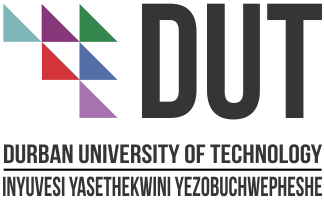 CREATIVE OUTPUTS CRITICAL PATH (2021)ACTIVITIES2021 DEADLINESResearchers, Academics and Postgraduate students- Send complete submissions to HoD to serve atDRC.CurrentResearchers, Academics and Postgraduate students (new call) send intention to submit email, with       contact details of four possible reviewers to HoD, ROand CRC14 MayHODs list of reviewers to reach CRC1 JuneICOC meeting for internal review process18 JuneICOC meeting to conduct first review of allsubmissions.28 June- 9 JulyNew submissions and re-submissions to serve at DRC.30 JuneICOC feedback to Researchers, Academics and Postgraduate students12 – 23 JulyICOC meeting for second review of all submissions(annotations)3-13 AugRO sends completed internally reviewed submissions with a URL link to CRC for uploading on ROSS/NRF DHET System 16 AugCRC begins uploading process on ROSS/NRF DHET System with 2 confirmed reviewers – possible 3rd reviewer on standby where required. As per implementation policy on Creative Outputs and Innovation requirement.From 23 AugCRC follows-up on uploaded work submitted on ROSS/NRF DHET System to ensure that review process successfully completedby reviewer.Follow-up on review process on a continuous basis untilfinal submission. Sept to Nov. CRO ensures that all submitted work has been uploaded successfully on ROSS system and to sendconfirmation DVC: RIE for final declaration.15 NovLetter declaration/ compliance from DVC: RIE to be signed and uploaded on ROSS for both CreativeOutputs and Innovation.30 Nov